ESCUELA NUESTRA SEÑORA DEL VALLE 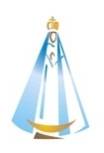 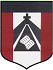 Espacio Curricular: Catequesis.Seño: Andrea.Grado: Segundo grado A y B.Acá  nos encontramos nuevamente queridos chicos, familia incondicional!! Compartiendo una nueva oportunidad de acercarnos al mensaje de Jesús. Les envío los encuentros  de los días  lunes y martes /jueves (según sean de 2do A o 2do B) correspondientes a esta semana  del 29/6 y la próxima del 7/7.Tema: “UN LUGAR PARA ENCONTRARNOS CON JESÚS”Iniciamos este encuentro abriendo el corazón a la novedad de Jesús, invitándolo especialmente a que esté entre nosotros, a través de la  oración;  vamos  a  preparar el corazón y generar un clima de encuentro con Él , acompañando este momento con la propuesta que encontrarán en el siguiente enlace : https://youtu.be/CPgyGBrpTZE 2) Les propongo recordar con los chicos lo aprendido en los encuentros anteriores: que Jesús sigue a nuestro lado y acompaña nuestro crecimiento; la valoración de la amistad y el compañerismo; reconocimiento del lugar especial donde encontrarnos con 		Jesús, identificación de este lugar especial en el colegio, etc.       3) A continuación invitarlos a realizar la actividad 7, página  22, con el objetivo de  recordar y afianzar cosas concretas, elementos que encontramos en la capilla.4) Para realizar la actividad 8, deberán recordar la visita que en ocasiones hacemos a la capilla del colegio, en la que hemos ido identificando los diferentes símbolos y elementos que se encuentran allí;  también podrá ampliar esa evocación otras opciones, como por ejemplo: el recuerdo de la visita a una capilla cercana, como así también buscar algún  recorrido por el interior de alguna Iglesia por internet, ver fotos de alguna celebración familiar (Bautismo, Comunión, Matrimonio, Aniversario, etc.) donde estén presentes estos elementos que indican que es un lugar de encuentro. 5) La actividad 9 apunta a que, luego de haber recordado la capilla, se den cuenta que hay sillas o bancos para sentarse: es un lugar preparado para varias personas. Por lo tanto es un lugar de encuentro. Cuando recuerden las imágenes  y, fundamentalmente el sagrario, destacar que allí se produce el encuentro con Dios, con Jesús. En este encuentro, adoramos a Dios, y este acto solo es para Él. Los amigos de Jesús no adoramos a nadie más que a Dios. Completando la frase de la actividad 10 se reforzarán conceptos que estamos aprendiendo. 6) La actividad 11, página 23, nos ayuda a descubrir  esta manera  de encontrarnos  y expresarnos con Dios, a través de la oración, que tenemos los amigos de Jesús.7) Para finalizar, acompañando  este momento con la canción “Dios está aquí”   https://youtu.be/ym12E4mMFQ4  los invito a preparar ese rinconcito especial del hogar que usan de altar para celebrar, pueden encender una vela, colocar una imagen de Jesús, de María, la Biblia, flores y como cierre de todo lo aprendido en el encuentro de hoy, recen juntos la oración de la actividad 12; y explicando que el mejor lugar para guardar lo vivenciado es el corazón, donde también está Jesús, lean el mensaje “Para guardar en el corazón”.Sabiendo todo lo que el mensaje de Jesús nos enseñó en este encuentro, les deseo una hermosa semana de vivencias que reflejen el regalo de su amor en nuestra vida.Un abrazo grande hasta que nos volvamos a encontrar!!!Seño Andre.Ante dudas y sugerencias: agiraudo@institutonsvallecba.edu.ar  (cuando retomemos los encuentros en el colegio haremos juntos la corrección de las actividades) Sin embargo, aquella familia que desee compartir la tarea realizada, puede enviarla para que yo la vea  y le haga una devolución,   será bienvenida! 